Jorge Mangonnet, Maria Victoria Murillo, and Julia Maria Rubio, Local Economic Voting and the Agricultural Boom in Argentina, 2007–2015. Latin American Politics and Society vol. 60, no. 3 (Fall 2018)Supplementary MaterialsAdditional Figures and TablesRobustness Checks: Alternative MeasuresB1. Planted hectares B2. Produced kilograms B3. Yield per harvested hectare  Sensitivity AnalysisC1. Spatial lagA spatial lag model incorporates spatial effects by including a spatially lagged dependent variable as a predictor. As in the manuscript’s empirics, we estimate the following equation:where  is the vote share for the FPV or Cambiemos in a given department ;  is the log of the number of soybean harvested hectares;  is the logged number of departmental lockouts occurring in 2008;  denotes a matrix of agricultural-related variables (capital intensity and smallholding farms) and controls, which includes lagged vote shares and sociodemographic covariates; and  is the error term. In this specification,  is the vector of the dependent variable  weighted by , which is a matrix of spatial weights specifying the degree of interdependence among observations.C2. Random interceptsPolitical and economic factors at the provincial level could also be driving voters’ decisions to either support or punish national incumbents in Argentina. Variations in patterns of electoral support at particular levels of departmental soybean wealth could be the result of differences between provinces. We fit hierarchical regressions in which departments are nested into provinces. We estimate varying-intercept models that allow intercepts to vary by province in order to capture group-level differences. We also include two variables that allow us to explore the influence of the provincial context on local electoral behavior: (i) whether the governor is not a member or an ally of the FPV; and (ii) the fiscal balance of the provincial treasury. Voters supporting governors who oppose the president in office might as well vote against the national government (see Calvo and Escolar 2005). Moreover, as the scholarship on fiscal federalism suggests (e.g. Wibbels 2005), voters judge national incumbents for the province’s fiscal situation. In fiscally centralized polities such as Argentina, worsening balances may encourage citizens to cast a vote against the president in office. We estimate the following equation:where  is the random intercept for a department  in province ;  is the annual percent change in a province’s fiscal balance; and  is a dummy variable indicating whether the governor is aligned with the president. Moreover,  is modeled as: with  being the error term for province .C3. Spatial fixed effectsWe fit a regression model with spatial fixed effects—at the group level, or province—and Huber-White robust standard errors to correct for heteroscedasticity. We estimate the following equation:where  are spatial dummies for each province .Criteria for Classifying Appointees We classified all high-rank appointments to the ministries of Agriculture and Agroindustry between 2009 and 2017 as follows. We first gathered all the names included in the executive orders in which the president appoints an official—also dubbed “designaciones”—to know who they are. Next, using these names, we conducted several searches on multiple online sources (e.g., media outlets, personal webpages, social networking services for employment) to identify their career backgrounds and classify them according to one of the six categories outlined in the table below. When an appointee meets the criteria for more than one category, we make our classification decision based on the following criteria. First, we always prioritize whether the appointee comes from a rural organization, regardless of his/her other past experience. If s/he held an important position in an organization representing agricultural interests, we automatically code him/her as “Agricultural organizations.” Second, if more than one category other than “Agricultural organizations” applies, we prioritize the seniority of prior positions—that is, we classify the appointee in accordance with the activity in which s/he has worked for the longest period of time. For instance, an appointee who was a chief scientist in a government biotechnological institute and a CEO in an important food company could be classified as “Government technical (agriculture)” or “Business and private sector” at the same time. However, if s/he spent more years working as the former than as the latter, then that appointee will be classified as “Government technical (agriculture).”Supplementary ReferencesCalvo, Ernesto and Escolar, Marcelo. 2005. La nueva política de partidos en la Argentina: Crisis política, realinamientos partidarios y reforma electoral. Prometeo.Cherny, Nicolás, Freytes, Carlos, Niedzwiecki, Sara, and Scherlis, Gerardo. 2015. Base de datos de alienación política subnacional, Argentina 2003-2015. Instituto de Investigaciones Gino Germani, Universidad de Buenos Aires.  Wibbels, Erik. 2005. Federalism and the market: Intergovernmental conflict and economic reform in the developing world. Cambridge University Press.Figure A1: Scatterplots of vote shares against soybean harvests, 2007-2015Figure A1: Scatterplots of vote shares against soybean harvests, 2007-2015Figure A1: Scatterplots of vote shares against soybean harvests, 2007-2015Panel A: Legislative vote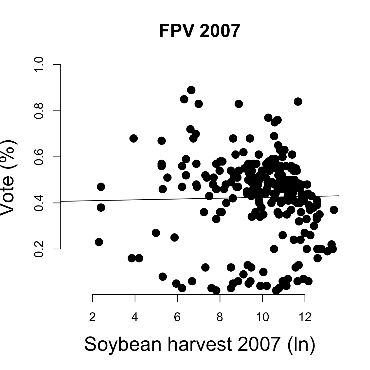 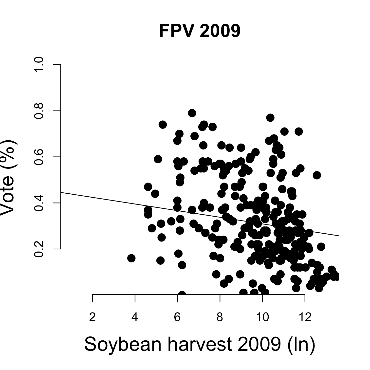 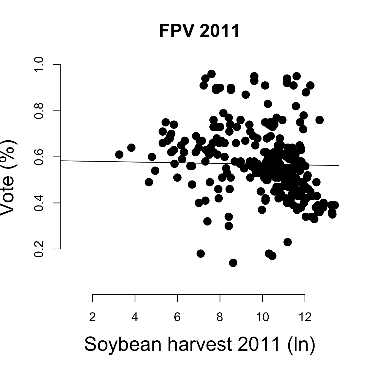 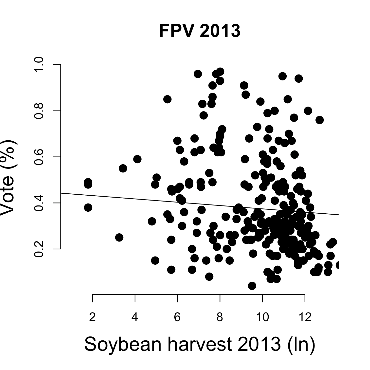 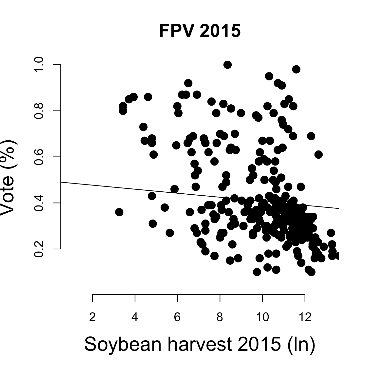 Panel B: Presidential vote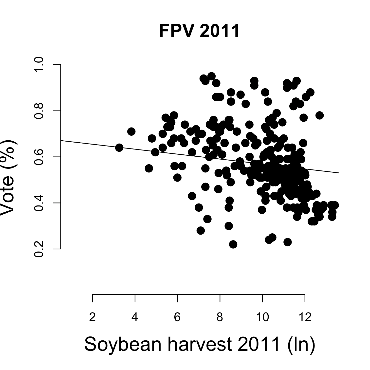 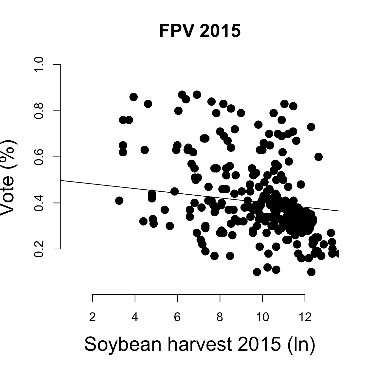 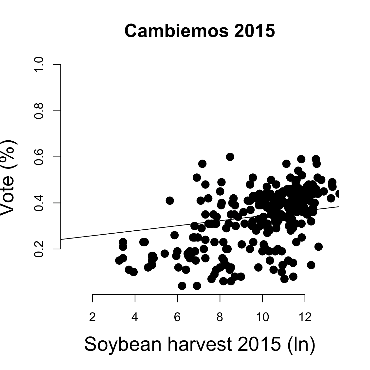 Figure A2: Spatial distribution of the vote, 2007-2015Figure A2: Spatial distribution of the vote, 2007-2015Figure A2: Spatial distribution of the vote, 2007-2015Panel A: Legislative vote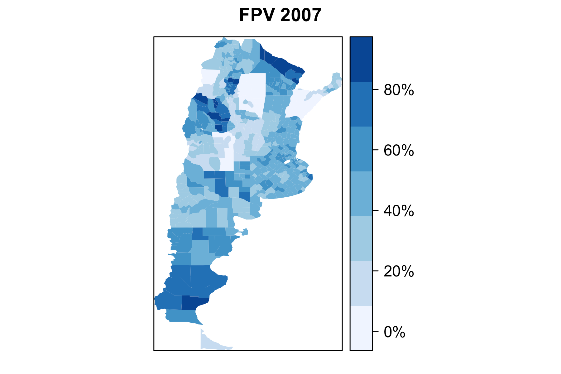 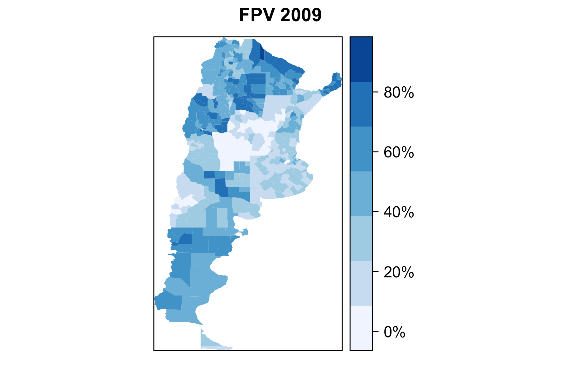 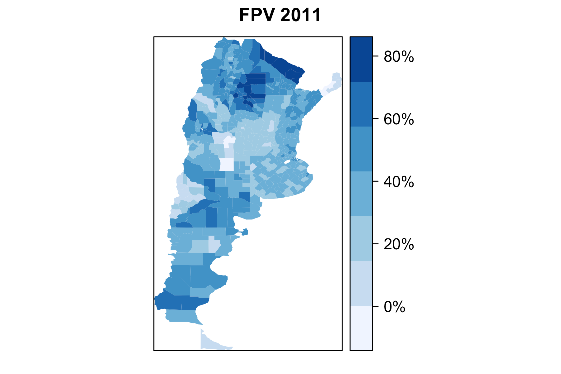 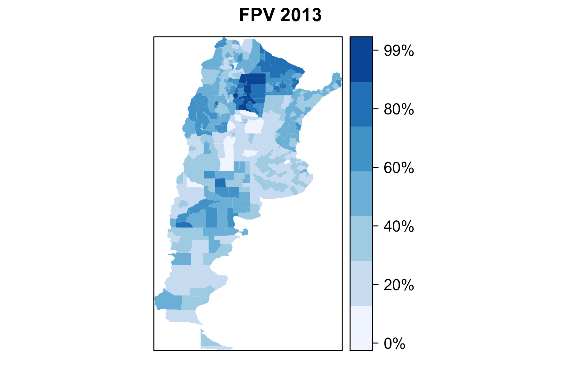 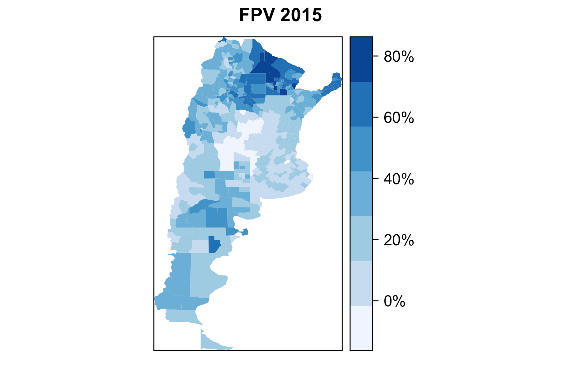 Panel B: Presidential vote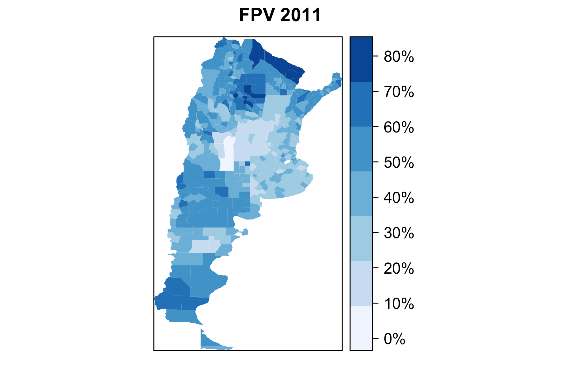 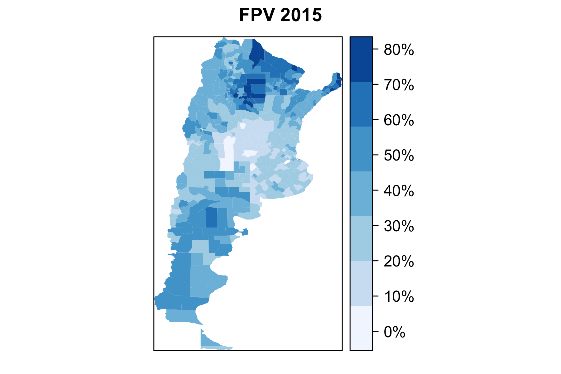 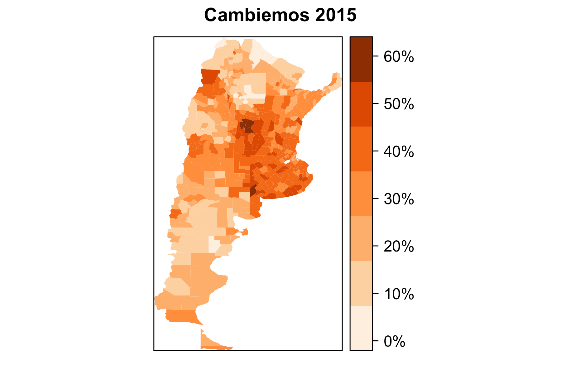 Figure A3: Moran’s I permutation testsFigure A3: Moran’s I permutation testsFigure A3: Moran’s I permutation testsPanel A: Legislative vote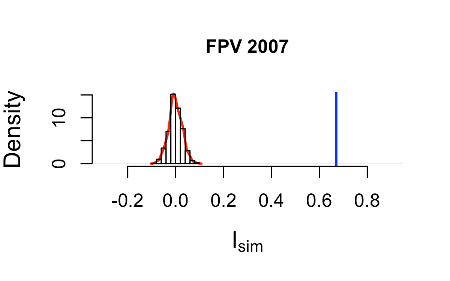 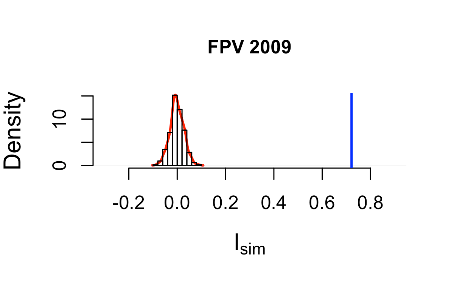 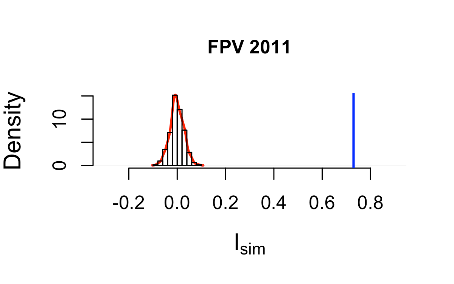 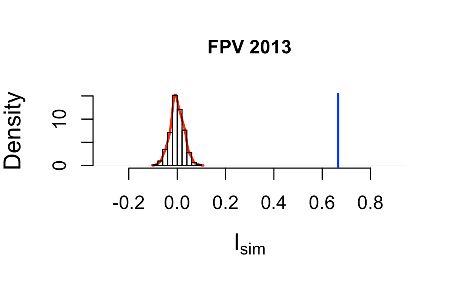 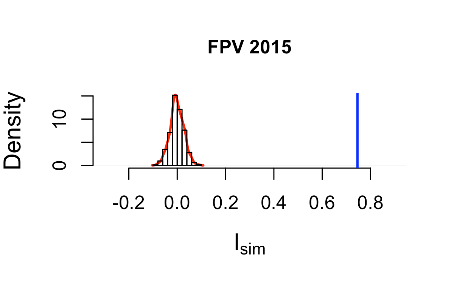 Panel B: Presidential vote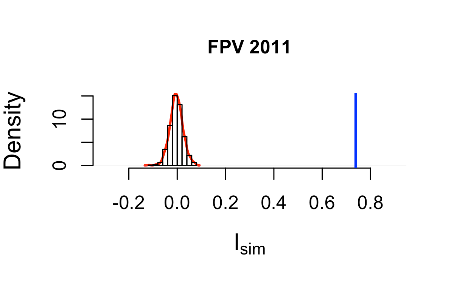 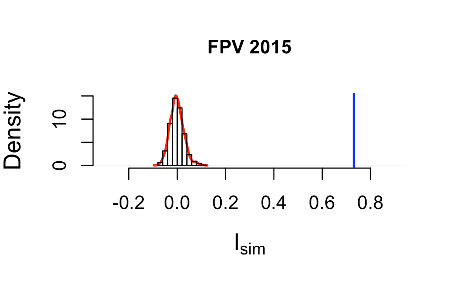 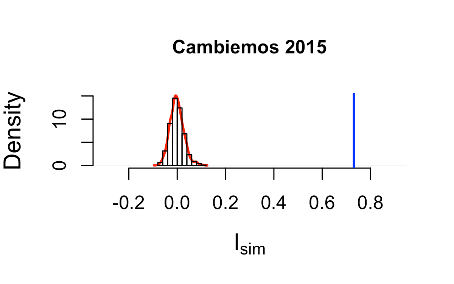 This figure displays the estimated permutation distribution of Moran’s I for the vote shares of the FPV and Cambiemos for each election. Given the spatial weighting scheme, this test considers all possible ways of reassigning the values to the spatial locations. The null hypothesis is that the data (i.e., vote shares) were assigned to their spatial locations (i.e., departments) at random. The alternative hypothesis is that assignment to each particular location depended on the assignment of that location’s neighbors. The histogram to the left shows the simulated I statistics for each of the 999 permutations. The blue vertical line indicates the actual value of the I statistic for the data as observed within the permutation distribution. The tests reject the null hypothesis of no spatial autocorrelation in the data (p < .001).This figure displays the estimated permutation distribution of Moran’s I for the vote shares of the FPV and Cambiemos for each election. Given the spatial weighting scheme, this test considers all possible ways of reassigning the values to the spatial locations. The null hypothesis is that the data (i.e., vote shares) were assigned to their spatial locations (i.e., departments) at random. The alternative hypothesis is that assignment to each particular location depended on the assignment of that location’s neighbors. The histogram to the left shows the simulated I statistics for each of the 999 permutations. The blue vertical line indicates the actual value of the I statistic for the data as observed within the permutation distribution. The tests reject the null hypothesis of no spatial autocorrelation in the data (p < .001).This figure displays the estimated permutation distribution of Moran’s I for the vote shares of the FPV and Cambiemos for each election. Given the spatial weighting scheme, this test considers all possible ways of reassigning the values to the spatial locations. The null hypothesis is that the data (i.e., vote shares) were assigned to their spatial locations (i.e., departments) at random. The alternative hypothesis is that assignment to each particular location depended on the assignment of that location’s neighbors. The histogram to the left shows the simulated I statistics for each of the 999 permutations. The blue vertical line indicates the actual value of the I statistic for the data as observed within the permutation distribution. The tests reject the null hypothesis of no spatial autocorrelation in the data (p < .001).Figure A4: Moran scatterplot (dependent variables)Figure A4: Moran scatterplot (dependent variables)Figure A4: Moran scatterplot (dependent variables)Panel A: Legislative vote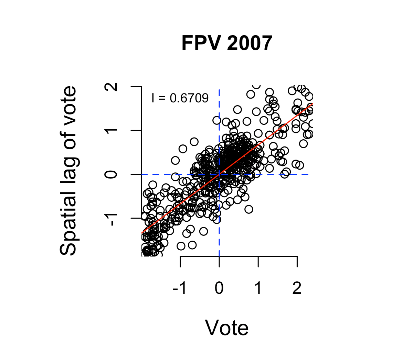 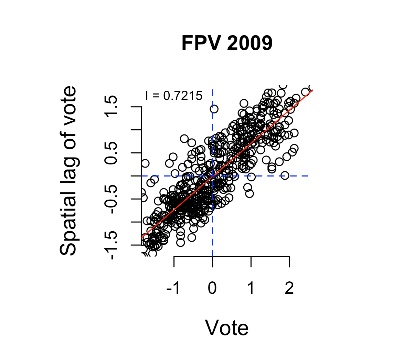 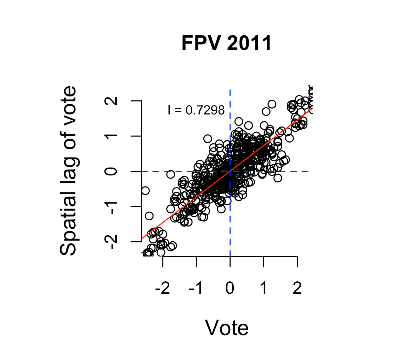 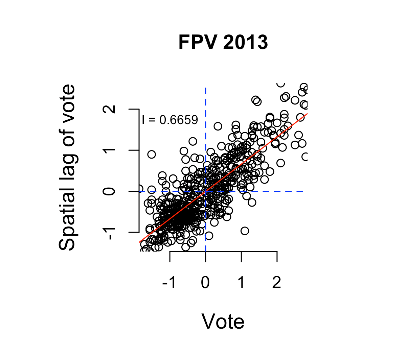 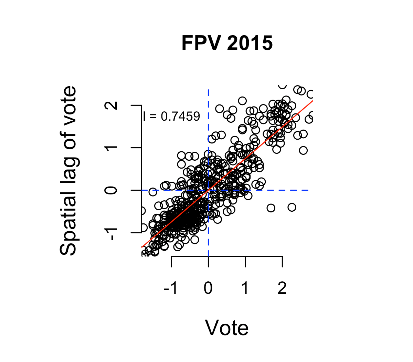 Panel B: Presidential vote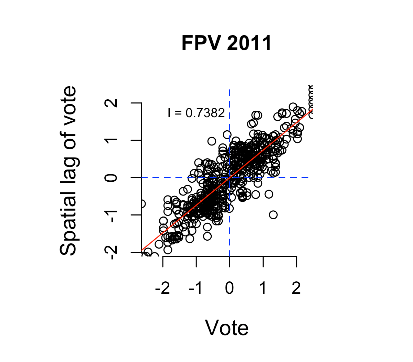 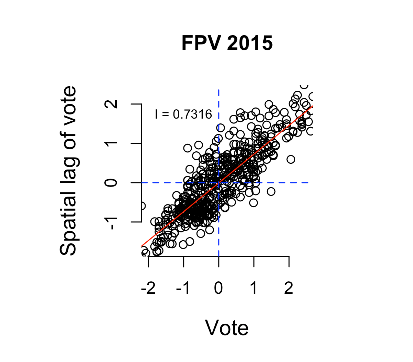 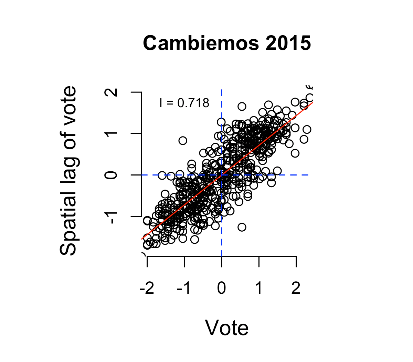 This figure shows Moran scaterplots between (a) the standardized values (z-scores) of vote shares for the FPV and Cambiemos in each election and (b) the standardized values of the spatially weighted, neighboring vote shares around the spatial unit (i.e. department) of interest. Positive slopes indicate positive spatial autocorrelation of the dependent variable. Spatial clustering of observations in the bottom-left and top-right corners of each plot indicate low-low and high-high autocorrelation.This figure shows Moran scaterplots between (a) the standardized values (z-scores) of vote shares for the FPV and Cambiemos in each election and (b) the standardized values of the spatially weighted, neighboring vote shares around the spatial unit (i.e. department) of interest. Positive slopes indicate positive spatial autocorrelation of the dependent variable. Spatial clustering of observations in the bottom-left and top-right corners of each plot indicate low-low and high-high autocorrelation.This figure shows Moran scaterplots between (a) the standardized values (z-scores) of vote shares for the FPV and Cambiemos in each election and (b) the standardized values of the spatially weighted, neighboring vote shares around the spatial unit (i.e. department) of interest. Positive slopes indicate positive spatial autocorrelation of the dependent variable. Spatial clustering of observations in the bottom-left and top-right corners of each plot indicate low-low and high-high autocorrelation.Figure A5: Moran scatterplot (residuals)Figure A5: Moran scatterplot (residuals)Figure A5: Moran scatterplot (residuals)Panel A: Legislative vote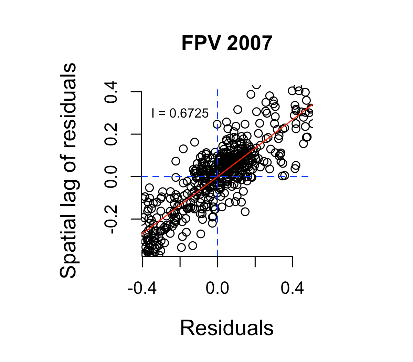 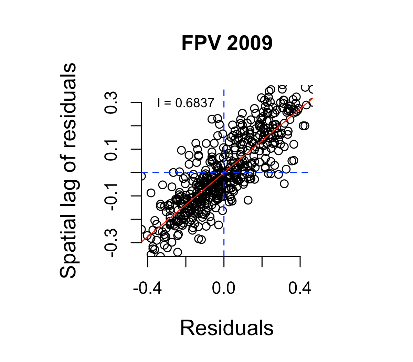 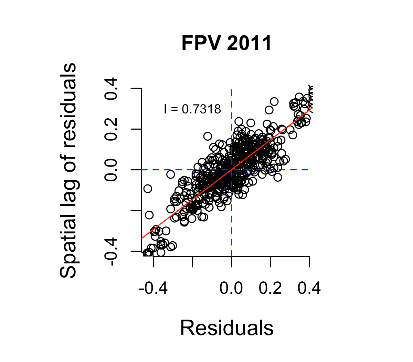 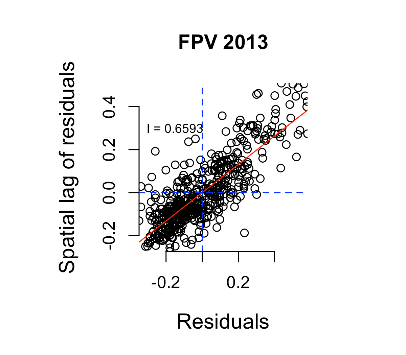 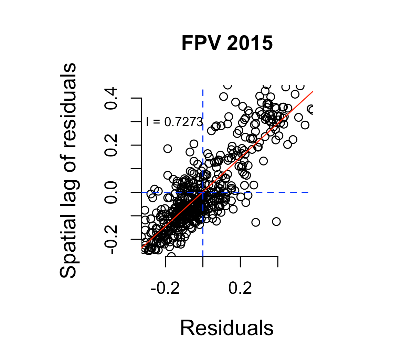 Panel B: Presidential vote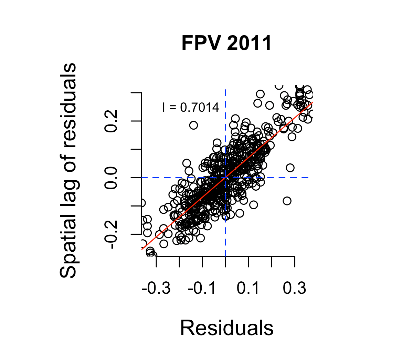 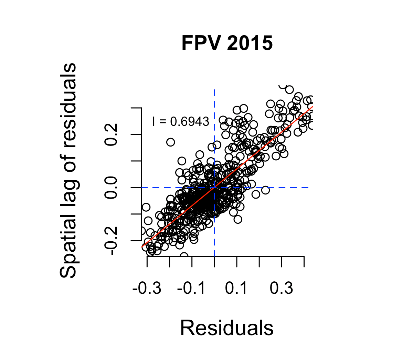 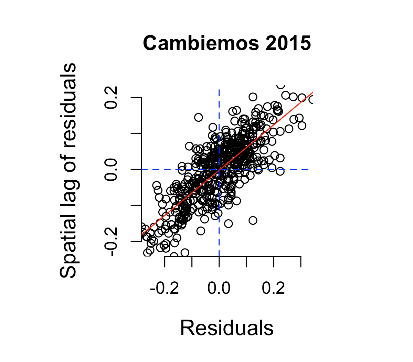 This figure shows Moran scaterplots between (a) the residuals of vote shares regressed on soybean harvests for the FPV and Cambiemos in each election and (b) the spatially weighted, neighboring residuals around the spatial unit (i.e. department) of interest. Positive slopes indicate positive spatial autocorrelation of the residuals. Spatial clustering of observations in the bottom-left and top-right corners of each plot indicate low-low and high-high autocorrelation.This figure shows Moran scaterplots between (a) the residuals of vote shares regressed on soybean harvests for the FPV and Cambiemos in each election and (b) the spatially weighted, neighboring residuals around the spatial unit (i.e. department) of interest. Positive slopes indicate positive spatial autocorrelation of the residuals. Spatial clustering of observations in the bottom-left and top-right corners of each plot indicate low-low and high-high autocorrelation.This figure shows Moran scaterplots between (a) the residuals of vote shares regressed on soybean harvests for the FPV and Cambiemos in each election and (b) the spatially weighted, neighboring residuals around the spatial unit (i.e. department) of interest. Positive slopes indicate positive spatial autocorrelation of the residuals. Spatial clustering of observations in the bottom-left and top-right corners of each plot indicate low-low and high-high autocorrelation.Table A1: Descriptive statistics (departmental level)Table A1: Descriptive statistics (departmental level)Table A1: Descriptive statistics (departmental level)Table A1: Descriptive statistics (departmental level)Table A1: Descriptive statistics (departmental level)Table A1: Descriptive statistics (departmental level)VariableNMeanSt. Dev.MinMaxFPV legislative vote 20054990.4230.1840.0000.930FPV legislative vote 20074990.4130.2070.0000.910FPV legislative vote 20094990.3810.2070.0000.920FPV legislative vote 20114990.5750.1730.1201.000FPV legislative vote 20134990.4110.1990.0400.980FPV legislative vote 20154990.4510.1940.1001.000FPV presidential vote 20114990.6220.1520.2201.000FPV presidential vote 20154990.4520.1600.1000.880Cambiemos presidential vote 20154990.2920.1260.0200.600Soybean harvest 2007 (ln)4994.8395.1340.00013.363Soybean harvest 2009 (ln)4994.9915.0710.00013.508Soybean harvest 2011 (ln)4995.2065.1760.00013.405Soybean harvest 2013 (ln)4995.0965.1830.00013.642Soybean harvest 2015 (ln)4995.1385.1730.00013.629Soybean planted 2007 (ln)4994.8475.1400.00013.388Soybean planted 2009 (ln)4995.0805.1340.00013.508Soybean planted 2011 (ln)4995.2135.1810.00013.405Soybean planted 2013 (ln)4995.1545.1970.00013.642Soybean planted 2015 (ln)4995.1535.1860.00013.629Soybean product 2007 (ln)4995.2905.5970.00014.638Soybean product 2009 (ln)4995.1155.2250.00014.473Soybean product 2011 (ln)4995.6405.5920.00014.637Soybean product 2013 (ln)4995.4475.5410.00014.619Soybean product 2015 (ln)4995.6535.6630.00014.751Soybean yield 2007 (ln)4993.8573.9210.0008.243Soybean yield 2009 (ln)4993.6773.6070.0008.460Soybean yield 2011 (ln)4994.0623.8740.0008.330Soybean yield 2013 (ln)4993.9383.8090.0008.339Soybean yield 2015 (ln)4994.1293.9530.0008.469Lockouts 2008 (ln)4990.2580.5600.0002.079Agricultural capital4990.2120.2440.0001.000Smallholding farms4990.0540.1600.0001.000Education 20014990.1770.0830.0130.485Education 20104990.1690.0790.0240.587Poverty 20014990.2320.1260.0430.846Poverty 20104990.1290.0900.0110.955Farms (ln)4995.9991.2550.0008.843Rural population 20014990.3500.2980.0001.000Rural population 20104990.3130.2880.0001.000Population density 20014991.8432.277-3.5458.987Population density 20104992.2039.217-3.1269.217Table A2: Descriptive statistics (provincial level)Table A2: Descriptive statistics (provincial level)Table A2: Descriptive statistics (provincial level)Table A2: Descriptive statistics (provincial level)Table A2: Descriptive statistics (provincial level)Table A2: Descriptive statistics (provincial level)VariableNMeanSt. Dev.MinMaxProvincial fiscal balance 20074991.8592.902-2.8166.820Provincial fiscal balance 20094990.4381.723-1.8033.194Provincial fiscal balance 20114990.7742.032-2.2804.162Provincial fiscal balance 20134990.5132.741-1.91612.011Provincial fiscal balance 2015499-1.7872.668-6.0831.526Aligned governor 20074990.0600.23801Aligned governor 20094990.1720.37801Table B1.1: Legislative vote and local wealth in Argentina, 2007-2009Table B1.1: Legislative vote and local wealth in Argentina, 2007-2009Table B1.1: Legislative vote and local wealth in Argentina, 2007-2009Table B1.1: Legislative vote and local wealth in Argentina, 2007-2009Table B1.1: Legislative vote and local wealth in Argentina, 2007-2009FPV 2007FPV 2007FPV 2009FPV 2009(1)(2)(3)(4)Soybean planted (ln)0.007***0.005***-0.007***-0.007***(0.002)(0.002)(0.002)(0.002)Lockouts 2008 (ln)0.005(0.012)Agricultural capital0.060-0.027(0.039)(0.036)Smallholding farms-0.0280.063**(0.032)(0.030)Lagged vote share0.479***0.482***0.349***0.354***(0.038)(0.038)(0.036)(0.036)Education-0.388***-0.360**-0.528***-0.552***(0.143)(0.144)(0.134)(0.135)Poverty -0.133-0.1090.1190.111(0.096)(0.097)(0.089)(0.091)Farms (ln)-0.013**-0.013**-0.004-0.005(0.005)(0.005)(0.005)(0.005)Rural population-0.023-0.0240.0310.027(0.024)(0.025)(0.023)(0.023)Population density (ln)-0.004-0.0050.009*0.009*(0.006)(0.006)(0.005)(0.005)Constant0.384***0.372***0.342***0.350***(0.063)(0.063)(0.059)(0.059)Observations499499499499Log Likelihood392.242393.810429.117431.640sigma20.0100.0100.0090.009Akaike Inf. Crit.-764.483-763.620-838.233-837.281Wald Test (df = 1)1,288.167***1,313.578***968.029***985.147***LR Test (df = 1)451.217***452.404***338.932***338.353***Note: *p<0.10**p<0.05***p<0.01Table B1.2: Legislative vote and local wealth in Argentina, 2011-2015Table B1.2: Legislative vote and local wealth in Argentina, 2011-2015Table B1.2: Legislative vote and local wealth in Argentina, 2011-2015Table B1.2: Legislative vote and local wealth in Argentina, 2011-2015Table B1.2: Legislative vote and local wealth in Argentina, 2011-2015Table B1.2: Legislative vote and local wealth in Argentina, 2011-2015Table B1.2: Legislative vote and local wealth in Argentina, 2011-2015FPV 2011FPV 2011FPV 2013FPV 2013FPV 2015FPV 2015(1)(2)(3)(4)(5)(6)Soybean planted (ln)-0.002-0.0005-0.003-0.003-0.002-0.001(0.001)(0.002)(0.002)(0.002)(0.001)(0.002)Lockouts 2008 (ln)-0.009-0.0220.010(0.025)(0.031)(0.026)Agricultural capital-0.002-0.007-0.008(0.010)(0.012)(0.010)Smallholding farms-0.077**0.020-0.012(0.030)(0.037)(0.031)Lagged FPV vote share0.356***0.357***0.596***0.599***0.497***0.496***(0.034)(0.034)(0.048)(0.048)(0.032)(0.032)Education-0.218**-0.225**-0.411***-0.402***-0.398***-0.402***(0.088)(0.088)(0.108)(0.109)(0.091)(0.091)Poverty0.121**0.116*0.0780.0790.142**0.135**(0.060)(0.060)(0.075)(0.075)(0.062)(0.062)Farms (ln)0.010**0.011***-0.007-0.0070.0020.002(0.004)(0.004)(0.005)(0.005)(0.004)(0.004)Rural population-0.013-0.0110.0340.0370.0170.015(0.018)(0.018)(0.022)(0.023)(0.019)(0.019)Population density (ln)0.0020.003-0.002-0.0020.0040.004(0.004)(0.004)(0.005)(0.005)(0.004)(0.004)Constant0.406***0.406***0.183***0.177***0.280***0.283***(0.045)(0.045)(0.053)(0.054)(0.041)(0.041)Observations499499499499499499Log Likelihood513.326516.685424.278424.803521.330521.818sigma20.0060.0060.0090.0090.0060.006Akaike Inf. Crit.-1,006.652-1,007.370-828.556-823.606-1,022.660-1,017.637Wald Test (df = 1)1,452.519***1,391.536***528.565***518.473***343.786***344.543***LR Test (df = 1)506.721***451.560***246.909***234.612***210.025***193.566***Note: *p<0.10**p<0.05***p<0.01Note: *p<0.10**p<0.05***p<0.01Note: *p<0.10**p<0.05***p<0.01Note: *p<0.10**p<0.05***p<0.01Note: *p<0.10**p<0.05***p<0.01Note: *p<0.10**p<0.05***p<0.01Note: *p<0.10**p<0.05***p<0.01Table B1.3: Presidential vote and local wealth in Argentina, 2011-2015Table B1.3: Presidential vote and local wealth in Argentina, 2011-2015Table B1.3: Presidential vote and local wealth in Argentina, 2011-2015Table B1.3: Presidential vote and local wealth in Argentina, 2011-2015Table B1.3: Presidential vote and local wealth in Argentina, 2011-2015Table B1.3: Presidential vote and local wealth in Argentina, 2011-2015Table B1.3: Presidential vote and local wealth in Argentina, 2011-2015Table B1.3: Presidential vote and local wealth in Argentina, 2011-2015FPV 2011FPV 2011FPV 2015FPV 2015Cambiemos 2015Cambiemos 2015Cambiemos 2015(1)(2)(3)(4)(5)(5)(6)Soybean planted (ln)-0.003***-0.001-0.001-0.0010.005***0.005***0.004***(0.001)(0.001)(0.001)(0.001)(0.001)(0.001)(0.001)Lockouts 2008 (ln)-0.005-0.0060.014*(0.008)(0.007)(0.008)Agricultural capital-0.061***0.0230.077***(0.022)(0.021)(0.025)Smallholding farms0.0180.0080.023(0.019)(0.017)(0.021)Lagged FPV vote share 0.453***0.447***0.657***0.662***(0.029)(0.029)(0.032)(0.033)Education-0.220***-0.235***-0.331***-0.330***0.329***0.329***0.336***(0.068)(0.068)(0.061)(0.061)(0.071)(0.071)(0.071)Poverty0.153***0.143***0.0640.063-0.207***-0.200***-0.200***(0.046)(0.046)(0.042)(0.042)(0.050)(0.049)(0.049)Farms (ln)-0.001-0.0001-0.003-0.003-0.003-0.005-0.005(0.003)(0.003)(0.003)(0.003)(0.004)(0.004)(0.004)Rural population0.0110.0100.050***0.049***-0.018-0.020-0.020(0.014)(0.014)(0.013)(0.013)(0.015)(0.015)(0.015)Population density (ln)0.0020.002-0.0001-0.001-0.002-0.003-0.003(0.003)(0.003)(0.003)(0.003)(0.003)(0.003)(0.003)Constant0.398***0.405***0.101***0.097***0.270***0.268***0.268***(0.034)(0.034)(0.033)(0.033)(0.030)(0.030)(0.030)Observations499499499499499499499Log Likelihood662.001666.548721.932722.958622.744629.418629.418sigma20.0040.0030.0030.0030.0040.0040.004Akaike Inf. Crit.-1,304.003-1,307.095-1,423.865-1,419.916-1,227.488-1,234.837-1,234.837Wald Test (df = 1)531.192***541.705***383.833***362.332***563.415***480.034***480.034***LR Test (df = 1)271.720***274.477***225.345***203.187***236.718***221.858***221.858***Note: *p<0.10**p<0.05***p<0.01 Note: *p<0.10**p<0.05***p<0.01 Note: *p<0.10**p<0.05***p<0.01 Note: *p<0.10**p<0.05***p<0.01 Note: *p<0.10**p<0.05***p<0.01 Note: *p<0.10**p<0.05***p<0.01 Note: *p<0.10**p<0.05***p<0.01 Note: *p<0.10**p<0.05***p<0.01 Table B2.1: Legislative vote and local wealth in Argentina, 2007-2009Table B2.1: Legislative vote and local wealth in Argentina, 2007-2009Table B2.1: Legislative vote and local wealth in Argentina, 2007-2009Table B2.1: Legislative vote and local wealth in Argentina, 2007-2009Table B2.1: Legislative vote and local wealth in Argentina, 2007-2009FPV 2007FPV 2007FPV 2009FPV 2009(1)(2)(3)(4)Soybean production (ln)0.006***0.005***-0.007***-0.006***(0.002)(0.002)(0.002)(0.002)Lockouts 2008 (ln)0.004(0.012)Agricultural capital0.060-0.034(0.039)(0.036)Smallholding farms-0.0270.062**(0.032)(0.030)Lagged vote share0.478***0.482***0.352***0.357***(0.038)(0.038)(0.036)(0.036)Education-0.388***-0.360**-0.513***-0.541***(0.143)(0.144)(0.135)(0.135)Poverty -0.132-0.1090.1220.112(0.096)(0.097)(0.089)(0.091)Farms (ln)-0.013**-0.013**-0.005-0.006(0.005)(0.005)(0.005)(0.005)Rural population-0.023-0.0240.0340.030(0.024)(0.025)(0.023)(0.023)Population density (ln)-0.004-0.0050.009*0.009*(0.006)(0.006)(0.005)(0.005)Constant0.384***0.371***0.335***0.344***(0.063)(0.063)(0.059)(0.059)Observations499499499499Log Likelihood392.372393.967428.559431.189sigma20.0100.0100.0090.009Akaike Inf. Crit.-764.744-763.934-837.117-836.377Wald Test (df = 1)1,290.569***1,315.558***966.315***982.813***LR Test (df = 1)451.554***452.746***337.400***336.969***Note: *p<0.10**p<0.05***p<0.01Table B2.2: Legislative vote and local wealth in Argentina, 2011-2015Table B2.2: Legislative vote and local wealth in Argentina, 2011-2015Table B2.2: Legislative vote and local wealth in Argentina, 2011-2015Table B2.2: Legislative vote and local wealth in Argentina, 2011-2015Table B2.2: Legislative vote and local wealth in Argentina, 2011-2015Table B2.2: Legislative vote and local wealth in Argentina, 2011-2015Table B2.2: Legislative vote and local wealth in Argentina, 2011-2015FPV 2011FPV 2011FPV 2013FPV 2013FPV 2015FPV 2015(1)(2)(3)(4)(5)(6)Soybean production (ln)-0.002-0.0003-0.004**-0.005***-0.002-0.001(0.001)(0.001)(0.002)(0.002)(0.001)(0.002)Lockouts 2008 (ln)-0.009-0.0250.010(0.025)(0.031)(0.026)Agricultural capital-0.002-0.006-0.008(0.010)(0.012)(0.010)Smallholding farms-0.078**0.034-0.013(0.030)(0.037)(0.031)Lagged FPV vote share0.357***0.358***0.589***0.594***0.497***0.496***(0.034)(0.034)(0.048)(0.048)(0.032)(0.032)Education-0.217**-0.225**-0.417***-0.403***-0.397***-0.402***(0.088)(0.088)(0.108)(0.108)(0.091)(0.091)Poverty0.121**0.116*0.0780.0810.141**0.134**(0.061)(0.060)(0.074)(0.075)(0.062)(0.062)Farms (ln)0.010**0.011***-0.006-0.0060.0010.002(0.004)(0.004)(0.005)(0.005)(0.004)(0.004)Rural population-0.013-0.0110.0340.0370.0170.016(0.018)(0.018)(0.022)(0.023)(0.019)(0.019)Population density (ln)0.0020.003-0.002-0.0020.0040.004(0.004)(0.004)(0.005)(0.005)(0.004)(0.004)Constant0.406***0.405***0.189***0.180***0.280***0.283***(0.045)(0.045)(0.053)(0.054)(0.041)(0.041)Observations499499499499499499Log Likelihood513.241516.669426.009426.854521.229521.753sigma20.0060.0060.0090.0090.0060.006Akaike Inf. Crit.-1,006.482-1,007.338-832.017-827.707-1,022.457-1,017.506Wald Test (df = 1)1,449.814***1,388.830***526.905***517.393***344.902***345.905***LR Test (df = 1)506.216***452.566***247.157***234.767***210.461***194.761***Note: *p<0.10**p<0.05***p<0.01Note: *p<0.10**p<0.05***p<0.01Note: *p<0.10**p<0.05***p<0.01Note: *p<0.10**p<0.05***p<0.01Note: *p<0.10**p<0.05***p<0.01Note: *p<0.10**p<0.05***p<0.01Note: *p<0.10**p<0.05***p<0.01Table B2.3: Presidential vote and local wealth in Argentina, 2011-2015Table B2.3: Presidential vote and local wealth in Argentina, 2011-2015Table B2.3: Presidential vote and local wealth in Argentina, 2011-2015Table B2.3: Presidential vote and local wealth in Argentina, 2011-2015Table B2.3: Presidential vote and local wealth in Argentina, 2011-2015Table B2.3: Presidential vote and local wealth in Argentina, 2011-2015Table B2.3: Presidential vote and local wealth in Argentina, 2011-2015Table B2.3: Presidential vote and local wealth in Argentina, 2011-2015FPV 2011FPV 2011FPV 2015FPV 2015Cambiemos 2015Cambiemos 2015Cambiemos 2015(1)(2)(3)(4)(5)(5)(6)Soybean production (ln)-0.002***-0.001-0.001-0.0010.005***0.005***0.003***(0.001)(0.001)(0.001)(0.001)(0.001)(0.001)(0.001)Lockouts 2008 (ln)-0.005-0.0060.014*(0.008)(0.007)(0.008)Agricultural capital-0.061***0.0230.079***(0.022)(0.021)(0.025)Smallholding farms0.0180.0080.022(0.019)(0.017)(0.021)Lagged FPV vote share 0.454***0.448***0.657***0.663***(0.029)(0.029)(0.032)(0.033)Education-0.219***-0.234***-0.330***-0.329***0.326***0.326***0.335***(0.068)(0.068)(0.061)(0.061)(0.071)(0.071)(0.071)Poverty0.154***0.143***0.0630.062-0.206***-0.199***-0.199***(0.046)(0.046)(0.042)(0.042)(0.050)(0.049)(0.049)Farms (ln)-0.001-0.0001-0.003-0.003-0.003-0.005-0.005(0.003)(0.003)(0.003)(0.003)(0.004)(0.004)(0.004)Rural population (ln)0.0110.0100.051***0.050***-0.019-0.020-0.020(0.014)(0.014)(0.013)(0.013)(0.015)(0.015)(0.015)Population density (ln)0.0020.002-0.00005-0.0005-0.002-0.004-0.004(0.003)(0.003)(0.003)(0.003)(0.003)(0.003)(0.003)Constant0.397***0.405***0.101***0.097***0.270***0.268***0.268***(0.034)(0.034)(0.033)(0.033)(0.031)(0.030)(0.030)Observations499499499499499499499Log Likelihood661.837666.477721.855722.863621.656628.754628.754sigma20.0040.0030.0030.0030.0040.0040.004Akaike Inf. Crit.-1,303.673-1,306.954-1,423.711-1,419.725-1,225.312-1,233.507-1,233.507Wald Test (df = 1)530.200***541.011***383.067***361.671***571.488***483.633***483.633***LR Test (df = 1)270.967***273.812***225.168***202.984***237.827***222.285***222.285***Note: *p<0.10**p<0.05***p<0.01 Note: *p<0.10**p<0.05***p<0.01 Note: *p<0.10**p<0.05***p<0.01 Note: *p<0.10**p<0.05***p<0.01 Note: *p<0.10**p<0.05***p<0.01 Note: *p<0.10**p<0.05***p<0.01 Note: *p<0.10**p<0.05***p<0.01 Note: *p<0.10**p<0.05***p<0.01 Table B3.1: Legislative vote and local wealth in Argentina, 2007-2009Table B3.1: Legislative vote and local wealth in Argentina, 2007-2009Table B3.1: Legislative vote and local wealth in Argentina, 2007-2009Table B3.1: Legislative vote and local wealth in Argentina, 2007-2009Table B3.1: Legislative vote and local wealth in Argentina, 2007-2009FPV 2007FPV 2007FPV 2009FPV 2009(1)(2)(3)(4)Soybean yield (ln)0.008***0.007***-0.006***-0.005**(0.002)(0.002)(0.002)(0.002)Lockouts 2008 (ln)0.004(0.012)Agricultural capital0.059-0.055(0.039)(0.035)Smallholding farms-0.0280.064**(0.032)(0.030)Lagged FPV vote share0.482***0.485***0.346***0.353***(0.038)(0.038)(0.036)(0.036)Education-0.383***-0.355**-0.508***-0.546***(0.143)(0.143)(0.136)(0.136)Poverty-0.136-0.1130.1240.104(0.096)(0.097)(0.090)(0.092)Farms (ln)-0.012**-0.013**-0.007-0.007(0.005)(0.005)(0.005)(0.005)Rural population-0.024-0.0240.038*0.035(0.024)(0.025)(0.023)(0.023)Population density (ln)-0.004-0.0050.009*0.010*(0.006)(0.006)(0.005)(0.005)Constant0.380***0.368***0.337***0.348***(0.062)(0.063)(0.060)(0.060)Observations499499499499Log Likelihood393.398395.041424.072427.616sigma20.0100.0100.0090.009Akaike Inf. Crit.-766.796-766.083-828.144-829.232Wald Test (df = 1)1,261.872***1,290.283***1,017.579***1,014.563***LR Test (df = 1)444.495***445.492***341.302***340.864***Note: *p<0.10**p<0.05***p<0.01Table B3.2: Legislative vote and local wealth in Argentina, 2011-2015Table B3.2: Legislative vote and local wealth in Argentina, 2011-2015Table B3.2: Legislative vote and local wealth in Argentina, 2011-2015Table B3.2: Legislative vote and local wealth in Argentina, 2011-2015Table B3.2: Legislative vote and local wealth in Argentina, 2011-2015Table B3.2: Legislative vote and local wealth in Argentina, 2011-2015Table B3.2: Legislative vote and local wealth in Argentina, 2011-2015FPV 2011FPV 2011FPV 2013FPV 2013FPV 2015FPV 2015(1)(2)(3)(4)(5)(6)Soybean yield (ln)-0.002-0.001-0.005**-0.005**-0.001-0.0003(0.002)(0.002)(0.002)(0.002)(0.002)(0.002)Lockouts 2008 (ln)-0.009-0.0240.011(0.025)(0.031)(0.026)Agricultural capital-0.002-0.007-0.009(0.010)(0.012)(0.010)Smallholding farms-0.077***0.030-0.021(0.029)(0.036)(0.030)Lagged FPV vote share0.358***0.357***0.591***0.596***0.499***0.498***(0.034)(0.034)(0.048)(0.048)(0.032)(0.032)Education-0.217**-0.226**-0.415***-0.402***-0.392***-0.399***(0.088)(0.088)(0.108)(0.108)(0.091)(0.091)Poverty0.121**0.116*0.0790.0820.141**0.132**(0.061)(0.060)(0.074)(0.075)(0.062)(0.062)Farms (ln)0.009**0.011***-0.007-0.0060.0010.001(0.004)(0.004)(0.005)(0.005)(0.004)(0.004)Rural population-0.013-0.0120.0350.038*0.0180.016(0.018)(0.018)(0.022)(0.023)(0.019)(0.019)Population density (ln)0.0020.003-0.002-0.0020.0040.004(0.004)(0.004)(0.005)(0.005)(0.004)(0.004)Constant0.407***0.406***0.187***0.179***0.278***0.282***(0.045)(0.045)(0.053)(0.054)(0.041)(0.041)Observations499499499499499499Log Likelihood513.326516.685424.278424.803521.330521.818sigma20.0060.0060.0090.0090.0060.006Akaike Inf. Crit.-1,006.652-1,007.370-828.556-823.606-1,022.660-1,017.637Wald Test (df = 1)1,452.519***1,391.536***528.565***518.473***343.786***344.543***LR Test (df = 1)506.721***451.560***246.909***234.612***210.025***193.566***Note: *p<0.10**p<0.05***p<0.01Note: *p<0.10**p<0.05***p<0.01Note: *p<0.10**p<0.05***p<0.01Note: *p<0.10**p<0.05***p<0.01Note: *p<0.10**p<0.05***p<0.01Note: *p<0.10**p<0.05***p<0.01Note: *p<0.10**p<0.05***p<0.01Table B3.3: Presidential vote and local wealth in Argentina, 2011-2015Table B3.3: Presidential vote and local wealth in Argentina, 2011-2015Table B3.3: Presidential vote and local wealth in Argentina, 2011-2015Table B3.3: Presidential vote and local wealth in Argentina, 2011-2015Table B3.3: Presidential vote and local wealth in Argentina, 2011-2015Table B3.3: Presidential vote and local wealth in Argentina, 2011-2015Table B3.3: Presidential vote and local wealth in Argentina, 2011-2015Table B3.3: Presidential vote and local wealth in Argentina, 2011-2015FPV 2011FPV 2011FPV 2015FPV 2015Cambiemos 2015Cambiemos 2015Cambiemos 2015(1)(2)(3)(4)(5)(5)(6)Soybean yield (ln)-0.003***-0.002-0.001-0.0010.004***0.004***0.001(0.001)(0.001)(0.001)(0.001)(0.001)(0.001)(0.001)Lockouts 2008 (ln)-0.005-0.0070.016*(0.008)(0.007)(0.008)Agricultural capital-0.061***0.0160.098***(0.022)(0.020)(0.024)Smallholding farms0.0170.0090.019(0.019)(0.017)(0.021)Lagged FPV vote share0.456***0.447***0.663***0.667***(0.029)(0.029)(0.032)(0.033)Education-0.219***-0.236***-0.327***-0.327***0.316***0.316***0.333***(0.068)(0.068)(0.061)(0.061)(0.072)(0.071)(0.071)Poverty0.154***0.145***0.0630.061-0.200***-0.193***-0.193***(0.046)(0.046)(0.042)(0.042)(0.050)(0.050)(0.050)Farms (ln)-0.002-0.0003-0.004-0.004-0.001-0.003-0.003(0.003)(0.003)(0.003)(0.003)(0.004)(0.004)(0.004)Rural population0.0110.0090.051***0.050***-0.023-0.022-0.022(0.014)(0.014)(0.013)(0.013)(0.015)(0.015)(0.015)Population density (ln)0.0020.0030.00003-0.0003-0.003-0.004-0.004(0.003)(0.003)(0.003)(0.003)(0.003)(0.003)(0.003)Constant0.399***0.407***0.096***0.094***0.274***0.269***0.269***(0.034)(0.034)(0.033)(0.033)(0.031)(0.030)(0.030)Observations499499499499499499499Log Likelihood662.120666.951721.322722.164616.082626.042626.042sigma20.0040.0030.0030.0030.0040.0040.004Akaike Inf. Crit.-1,304.240-1,307.903-1,422.644-1,418.327-1,214.163-1,228.085-1,228.085Wald Test (df = 1)545.130***545.862***381.610***362.842***672.692***525.856***525.856***LR Test (df = 1)274.599***276.041***224.456***203.780***259.355***231.038***231.038***Note: *p<0.10**p<0.05***p<0.01 Note: *p<0.10**p<0.05***p<0.01 Note: *p<0.10**p<0.05***p<0.01 Note: *p<0.10**p<0.05***p<0.01 Note: *p<0.10**p<0.05***p<0.01 Note: *p<0.10**p<0.05***p<0.01 Note: *p<0.10**p<0.05***p<0.01 Note: *p<0.10**p<0.05***p<0.01 Table C1.1: Legislative vote and local wealth in Argentina, 2007-2009Table C1.1: Legislative vote and local wealth in Argentina, 2007-2009Table C1.1: Legislative vote and local wealth in Argentina, 2007-2009Table C1.1: Legislative vote and local wealth in Argentina, 2007-2009Table C1.1: Legislative vote and local wealth in Argentina, 2007-2009FPV 2007FPV 2007FPV 2009FPV 2009(1)(2)(3)(4)Soybean harvest (ln)0.004***0.004***-0.003***-0.003**(0.001)(0.001)(0.001)(0.001)Lockouts 2008 (ln)0.001(0.010)Agricultural capital0.0200.007(0.030)(0.026)Smallholding farms0.0040.061**(0.034)(0.031)Lagged FPV vote share0.301***0.303***0.209***0.209***(0.031)(0.031)(0.024)(0.024)Education-0.412***-0.396***-0.500***-0.491***(0.124)(0.126)(0.112)(0.116)Poverty-0.183***-0.167**0.0780.096(0.065)(0.069)(0.060)(0.069)Farms (ln)-0.014***-0.014***-0.002-0.002(0.005)(0.005)(0.004)(0.004)Rural population0.0140.0140.053**0.046**(0.025)(0.025)(0.023)(0.023)Population density (ln)0.0020.0010.009***0.007**(0.003)(0.003)(0.003)(0.003)Constant0.134***0.128**0.087*0.082*(0.049)(0.050)(0.046)(0.048)Observations499499499499Log Likelihood364.250364.478421.684423.610sigma20.0120.0120.0100.009Akaike Inf. Crit.-708.499-704.955-823.368-821.221Wald Test (df = 1)813.838***813.948***526.639***522.443***LR Test (df = 1)395.257***393.759***322.967***321.278***Note: *p<0.10**p<0.05***p<0.01Table C1.2: Legislative vote and local wealth in Argentina, 2011-2015Table C1.2: Legislative vote and local wealth in Argentina, 2011-2015Table C1.2: Legislative vote and local wealth in Argentina, 2011-2015Table C1.2: Legislative vote and local wealth in Argentina, 2011-2015Table C1.2: Legislative vote and local wealth in Argentina, 2011-2015Table C1.2: Legislative vote and local wealth in Argentina, 2011-2015Table C1.2: Legislative vote and local wealth in Argentina, 2011-2015FPV 2011FPV 2011FPV 2013FPV 2013FPV 2015FPV 2015(1)(2)(3)(4)(5)(6)Soybean harvest (ln)0.0010.003***-0.002**-0.004***-0.001-0.003**(0.001)(0.001)(0.001)(0.001)(0.001)(0.001)Lockouts 2008 (ln)-0.0060.0190.008(0.028)(0.033)(0.026)Agricultural capital0.017**-0.0080.001(0.008)(0.010)(0.008)Smallholding farms-0.084***0.081***0.063***(0.023)(0.028)(0.022)Lagged FPV vote share0.157***0.167***0.319***0.347***0.383***0.392***(0.026)(0.026)(0.036)(0.036)(0.029)(0.029)Education-0.159*-0.169**-0.522***-0.496***-0.290***-0.274***(0.085)(0.085)(0.100)(0.100)(0.084)(0.084)Poverty0.0590.0540.0010.0150.111**0.145***(0.057)(0.059)(0.067)(0.069)(0.055)(0.056)Farms (ln)-0.003-0.001-0.0003-0.002-0.002-0.003(0.004)(0.004)(0.004)(0.004)(0.004)(0.004)Rural population-0.007-0.0100.0350.040*0.0220.027(0.020)(0.020)(0.024)(0.024)(0.019)(0.019)Population density (ln)-0.0010.00030.0040.0030.004*0.003(0.002)(0.003)(0.003)(0.003)(0.002)(0.002)Constant0.110***0.115***0.0690.0520.101***0.095**(0.039)(0.040)(0.047)(0.048)(0.037)(0.037)Observations499499499499499499Log Likelihood463.969471.265400.701404.892515.937520.224sigma20.0080.0080.0110.0110.0070.007Akaike Inf. Crit.-907.939-916.531-781.403-783.783-1,011.874-1,014.448Wald Test (df = 1)720.431***601.730***266.410***259.250***224.007***213.619***LR Test (df = 1)407.987***360.748***197.501***191.943***199.215***190.353***Note: *p<0.10**p<0.05***p<0.01Note: *p<0.10**p<0.05***p<0.01Note: *p<0.10**p<0.05***p<0.01Note: *p<0.10**p<0.05***p<0.01Note: *p<0.10**p<0.05***p<0.01Note: *p<0.10**p<0.05***p<0.01Note: *p<0.10**p<0.05***p<0.01Table C1.3: Presidential vote and local wealth in Argentina, 2011-2015Table C1.3: Presidential vote and local wealth in Argentina, 2011-2015Table C1.3: Presidential vote and local wealth in Argentina, 2011-2015Table C1.3: Presidential vote and local wealth in Argentina, 2011-2015Table C1.3: Presidential vote and local wealth in Argentina, 2011-2015Table C1.3: Presidential vote and local wealth in Argentina, 2011-2015Table C1.3: Presidential vote and local wealth in Argentina, 2011-2015Table C1.3: Presidential vote and local wealth in Argentina, 2011-2015FPV 2011FPV 2011FPV 2015FPV 2015Cambiemos 2015Cambiemos 2015Cambiemos 2015(1)(2)(3)(4)(5)(5)(6)Soybean harvest (ln)-0.001*-0.001*0.001-0.00040.003***0.003***0.002*(0.001)(0.001)(0.001)(0.001)(0.001)(0.001)(0.001)Lockouts 2008 (ln)0.008-0.0060.005(0.006)(0.006)(0.006)Agricultural capital-0.0180.060***0.040**(0.018)(0.016)(0.017)Smallholding farms-0.0170.0290.009(0.021)(0.019)(0.021)Lagged FPV vote share0.292***0.290***0.509***0.532***(0.026)(0.026)(0.031)(0.031)Education-0.241***-0.244***-0.375***-0.357***0.244***0.244***0.257***(0.065)(0.065)(0.059)(0.058)(0.061)(0.061)(0.061)Poverty0.137***0.144***-0.029-0.017-0.196***-0.177***-0.177***(0.046)(0.047)(0.041)(0.042)(0.043)(0.044)(0.044)Farms (ln)-0.005*-0.005-0.004-0.005**0.0030.0020.002(0.003)(0.003)(0.003)(0.003)(0.003)(0.003)(0.003)Rural population-0.012-0.0110.058***0.059***-0.019-0.015-0.015(0.016)(0.016)(0.014)(0.014)(0.015)(0.015)(0.015)Population density (ln)-0.001-0.00040.003**0.002-0.0002-0.0005-0.0005(0.002)(0.002)(0.002)(0.002)(0.002)(0.002)(0.002)Constant0.208***0.206***0.011-0.0010.060**0.058**0.058**(0.033)(0.034)(0.030)(0.030)(0.028)(0.028)(0.028)Observations499499499499499499499Log Likelihood619.744621.175684.249692.507627.310630.599630.599sigma20.0050.0050.0040.0040.0040.0040.004Akaike Inf. Crit.-1,219.488-1,216.350-1,348.497-1,359.014-1,236.621-1,237.197-1,237.197Wald Test (df = 1)216.298***210.637***161.462***153.300***363.376***317.964***317.964***LR Test (df = 1)187.239***183.750***149.953***142.210***246.036***224.354***224.354***Note: *p<0.10**p<0.05***p<0.01 Note: *p<0.10**p<0.05***p<0.01 Note: *p<0.10**p<0.05***p<0.01 Note: *p<0.10**p<0.05***p<0.01 Note: *p<0.10**p<0.05***p<0.01 Note: *p<0.10**p<0.05***p<0.01 Note: *p<0.10**p<0.05***p<0.01 Note: *p<0.10**p<0.05***p<0.01 Table C2.1: Legislative vote and local wealth in Argentina, 2007-2009Table C2.1: Legislative vote and local wealth in Argentina, 2007-2009Table C2.1: Legislative vote and local wealth in Argentina, 2007-2009Table C2.1: Legislative vote and local wealth in Argentina, 2007-2009Table C2.1: Legislative vote and local wealth in Argentina, 2007-2009FPV 2007FPV 2007FPV 2009FPV 2009(1)(2)(3)(4)Soybean harvest (ln)0.002*0.002*-0.002**-0.002**(0.001)(0.001)(0.001)(0.001)Lockouts 2008 (ln)-0.012-0.013(0.009)(0.009)Agricultural capital-0.021-0.021-0.030-0.031(0.024)(0.024)(0.023)(0.023)Smallholding farms-0.048**-0.048**0.054**0.053**(0.023)(0.023)(0.023)(0.023)Provincial fiscal balance0.003-0.035(0.028)(0.028)Aligned governor-0.166-0.192***(0.129)(0.072)Lagged FPV vote share0.329***0.327***0.401***0.382***(0.037)(0.037)(0.041)(0.041)Education-0.287***-0.282***-0.301***-0.302***(0.101)(0.101)(0.101)(0.101)Poverty0.0350.0370.175***0.178***(0.065)(0.065)(0.065)(0.065)Farms (ln)-0.004-0.004-0.001-0.001(0.004)(0.004)(0.004)(0.004)Rural population0.0060.0060.0280.030(0.019)(0.019)(0.019)(0.019)Population density (ln)0.0020.0020.007**0.007**(0.003)(0.003)(0.003)(0.003)Constant0.320***0.340***0.247***0.287***(0.060)(0.064)(0.055)(0.056)Observations499499499499Log Likelihood529.564526.693535.405534.451Akaike Inf. Crit.-1,035.129-1,025.386-1,044.810-1,038.903Bayesian Inf. Crit.-984.577-966.409-990.046-975.713Note: *p<0.10**p<0.05***p<0.01Table C2.2: Legislative vote and local wealth in Argentina, 2011-2015Table C2.2: Legislative vote and local wealth in Argentina, 2011-2015Table C2.2: Legislative vote and local wealth in Argentina, 2011-2015Table C2.2: Legislative vote and local wealth in Argentina, 2011-2015Table C2.2: Legislative vote and local wealth in Argentina, 2011-2015Table C2.2: Legislative vote and local wealth in Argentina, 2011-2015Table C2.2: Legislative vote and local wealth in Argentina, 2011-2015FPV 2011FPV 2011FPV 2013FPV 2013FPV 2015FPV 2015(1)(2)(3)(4)(5)(6)Soybean harvest (ln)0.00030.0002-0.002-0.0020.003**0.003**(0.001)(0.001)(0.001)(0.001)(0.001)(0.001)Lockouts 2008 (ln)-0.005-0.005-0.004-0.005-0.008-0.007(0.009)(0.009)(0.010)(0.010)(0.010)(0.010)Agricultural capital-0.090***-0.090***0.0250.025-0.065***-0.065***(0.021)(0.021)(0.024)(0.024)(0.024)(0.024)Smallholding farms-0.015-0.015-0.005-0.0050.0050.005(0.021)(0.021)(0.024)(0.024)(0.024)(0.024)Provincial fiscal balance0.0080.0010.023*(0.031)(0.008)(0.013)Aligned governor0.044-0.151**-0.074(0.090)(0.062)(0.054)Lagged FPV vote share0.416***0.418***0.490***0.486***0.529***0.516***(0.038)(0.038)(0.045)(0.045)(0.041)(0.041)Education-0.229***-0.229***-0.267***-0.261***-0.344***-0.350***(0.076)(0.076)(0.085)(0.085)(0.087)(0.087)Poverty0.156***0.156***0.0050.0050.179***0.175***(0.050)(0.050)(0.057)(0.057)(0.057)(0.057)Farms (ln)0.009***0.009***-0.005-0.005-0.004-0.004(0.003)(0.003)(0.004)(0.004)(0.004)(0.004)Rural population-0.034**-0.034**0.054***0.054***0.0050.006(0.017)(0.017)(0.018)(0.018)(0.019)(0.019)Population density (ln)0.0040.004-0.001-0.0010.0040.004(0.003)(0.003)(0.003)(0.003)(0.003)(0.003)Constant0.380***0.373***0.213***0.244***0.301***0.335***(0.048)(0.053)(0.051)(0.052)(0.046)(0.049)Observations499499499499499499Log Likelihood574.127570.138521.046518.153517.317513.813Akaike Inf. Crit.-1,122.253-1,110.276-1,016.091-1,006.307-1,008.633-997.626Bayesian Inf. Crit.-1,067.489-1,047.087-961.327-943.118-953.869-934.436Note: *p<0.10**p<0.05***p<0.01Note: *p<0.10**p<0.05***p<0.01Note: *p<0.10**p<0.05***p<0.01Note: *p<0.10**p<0.05***p<0.01Note: *p<0.10**p<0.05***p<0.01Note: *p<0.10**p<0.05***p<0.01Note: *p<0.10**p<0.05***p<0.01Table C2.3: Presidential vote and local wealth in Argentina, 2011-2015Table C2.3: Presidential vote and local wealth in Argentina, 2011-2015Table C2.3: Presidential vote and local wealth in Argentina, 2011-2015Table C2.3: Presidential vote and local wealth in Argentina, 2011-2015Table C2.3: Presidential vote and local wealth in Argentina, 2011-2015Table C2.3: Presidential vote and local wealth in Argentina, 2011-2015Table C2.3: Presidential vote and local wealth in Argentina, 2011-2015Table C2.3: Presidential vote and local wealth in Argentina, 2011-2015FPV 2011FPV 2011FPV 2015FPV 2015Cambiemos 2015Cambiemos 2015Cambiemos 2015(1)(2)(3)(4)(5)(5)(6)Soybean harvest (ln)-0.002-0.0010.00030.00030.003***0.003***0.003***(0.001)(0.001)(0.001)(0.001)(0.001)(0.001)(0.001)Lockouts 2008 (ln)-0.004-0.004-0.006-0.0060.022***0.022***0.021***(0.007)(0.007)(0.007)(0.007)(0.008)(0.008)(0.008)Agricultural capital-0.069***-0.070***0.0060.0050.093***0.093***0.093***(0.018)(0.018)(0.017)(0.017)(0.019)(0.019)(0.019)Smallholding farms-0.0050.0050.0160.0160.0200.0200.020(0.018)(0.018)(0.017)(0.017)(0.020)(0.020)(0.020)Provincial fiscal balance-0.0150.013-0.024**(0.016)(0.008)(0.009)Aligned governor-0.033-0.0390.060(0.047)(0.033)(0.038)Lagged FPV vote share0.486***0.481***0.624***0.615***(0.033)(0.033)(0.035)(0.035)Education-0.229***-0.233***-0.352***-0.356***0.425***0.425***0.422***(0.066)(0.066)(0.061)(0.062)(0.069)(0.069)(0.069)Poverty0.169***0.167***0.080*0.078*-0.234***-0.229***-0.229***(0.043)(0.043)(0.041)(0.041)(0.046)(0.046)(0.046)Farms (ln)0.0030.003-0.005-0.005-0.007**-0.007**-0.007**(0.003)(0.003)(0.003)(0.003)(0.003)(0.003)(0.003)Rural population0.00030.0010.053***0.053***-0.024-0.024-0.024(0.014)(0.014)(0.013)(0.013)(0.015)(0.015)(0.015)Population density (ln)0.005**0.005**0.0010.001-0.009***-0.009***-0.009***(0.002)(0.002)(0.002)(0.002)(0.002)(0.002)(0.002)Constant0.366***0.373***0.126***0.147***0.254***0.228***0.228***(0.038)(0.040)(0.036)(0.038)(0.033)(0.034)(0.034)Observations499499499499499499499Log Likelihood656.259651.390692.814687.934621.336618.590618.590Akaike Inf. Crit.-1,286.519-1,272.781-1,359.627-1,345.868-1,218.673-1,209.179-1,209.179Bayesian Inf. Crit.-1,231.755-1,209.592-1,304.864-1,282.679-1,168.122-1,150.203-1,150.203Note: *p<0.10**p<0.05***p<0.01 Note: *p<0.10**p<0.05***p<0.01 Note: *p<0.10**p<0.05***p<0.01 Note: *p<0.10**p<0.05***p<0.01 Note: *p<0.10**p<0.05***p<0.01 Note: *p<0.10**p<0.05***p<0.01 Note: *p<0.10**p<0.05***p<0.01 Note: *p<0.10**p<0.05***p<0.01 Table C3.1: Legislative vote and local wealth in Argentina, 2007-2009Table C3.1: Legislative vote and local wealth in Argentina, 2007-2009Table C3.1: Legislative vote and local wealth in Argentina, 2007-2009Table C3.1: Legislative vote and local wealth in Argentina, 2007-2009Table C3.1: Legislative vote and local wealth in Argentina, 2007-2009FPV 2007FPV 2007FPV 2009FPV 2009(1)(2)(3)(4)Soybean harvest (ln)0.002*0.002*-0.003***-0.002*(0.001)(0.001)(0.001)(0.001)Lockouts 2008 (ln)-0.013(0.010)Agricultural capital-0.021-0.032(0.024)(0.023)Smallholding farms-0.049**0.052**(0.023)(0.023)Lagged FPV vote share0.321***0.316***0.395***0.395***(0.037)(0.037)(0.043)(0.043)Education-0.280***-0.288***-0.291***-0.291***(0.101)(0.101)(0.101)(0.102)Poverty0.0570.0390.200***0.168**(0.064)(0.066)(0.063)(0.065)Farms (ln)-0.003-0.003-0.004-0.001(0.004)(0.004)(0.004)(0.004)Rural population-0.00040.0060.033*0.030(0.018)(0.019)(0.018)(0.019)Population density (ln)0.0010.0020.009***0.007**(0.003)(0.003)(0.003)(0.003)Constant0.408***0.415***0.133***0.139***(0.041)(0.042)(0.044)(0.045)Fixed EffectsYESYESYESYESObservations499499499499R20.8890.8900.8900.892Adjusted R20.8820.8830.8830.885Residual Std. Error0.071 (df = 469)0.071 (df = 467)0.071 (df = 469)0.070 (df = 466)Note: *p<0.10**p<0.05***p<0.01Note: *p<0.10**p<0.05***p<0.01Note: *p<0.10**p<0.05***p<0.01Note: *p<0.10**p<0.05***p<0.01Note: *p<0.10**p<0.05***p<0.01Table C3.2: Legislative vote and local wealth in Argentina, 2011-2015Table C3.2: Legislative vote and local wealth in Argentina, 2011-2015Table C3.2: Legislative vote and local wealth in Argentina, 2011-2015Table C3.2: Legislative vote and local wealth in Argentina, 2011-2015Table C3.2: Legislative vote and local wealth in Argentina, 2011-2015Table C3.2: Legislative vote and local wealth in Argentina, 2011-2015Table C3.2: Legislative vote and local wealth in Argentina, 2011-2015FPV 2011FPV 2011FPV 2013FPV 2013FPV 2015FPV 2015(1)(2)(3)(4)(5)(6)Soybean harvest (ln)-0.002**0.0001-0.001-0.0020.0020.004***(0.001)(0.001)(0.001)(0.001)(0.001)(0.001)Lockouts 2008 (ln)-0.015-0.0060.005(0.021)(0.024)(0.024)Agricultural capital-0.005-0.004-0.008(0.009)(0.010)(0.010)Smallholding farms-0.087***0.022-0.074***(0.021)(0.024)(0.024)Lagged FPV vote share0.434***0.415***0.476***0.483***0.519***0.510***(0.038)(0.038)(0.046)(0.047)(0.043)(0.043)Education-0.240***-0.229***-0.246***-0.240***-0.355***-0.346***(0.077)(0.076)(0.086)(0.086)(0.088)(0.088)Poverty0.176***0.156***-0.003-0.00030.188***0.166***(0.051)(0.050)(0.057)(0.057)(0.057)(0.057)Farms (ln)0.007*0.010***-0.005-0.005-0.007*-0.004(0.003)(0.003)(0.004)(0.004)(0.004)(0.004)Rural population-0.036**-0.034**0.054***0.056***0.0120.008(0.017)(0.017)(0.018)(0.018)(0.019)(0.019)Population density (ln)0.0030.004-0.002-0.0020.0040.004(0.002)(0.003)(0.003)(0.003)(0.003)(0.003)Constant0.438***0.443***0.124***0.121***0.238***0.242***(0.032)(0.032)(0.042)(0.043)(0.037)(0.037)Fixed EffectsYESYESYESYESYESYESObservations499499499499499499R20.8650.8700.8740.8750.8600.863Adjusted R20.8570.8610.8670.8660.8510.854Residual Std. Error0.065(df = 469)0.064(df = 466)0.073(df = 469)0.073(df = 466)0.075(df = 469)0.074(df = 466)Note: *p<0.10**p<0.05***p<0.01Note: *p<0.10**p<0.05***p<0.01Note: *p<0.10**p<0.05***p<0.01Note: *p<0.10**p<0.05***p<0.01Note: *p<0.10**p<0.05***p<0.01Note: *p<0.10**p<0.05***p<0.01Note: *p<0.10**p<0.05***p<0.01Table C3.3: Presidential vote and local wealth in Argentina, 2011-2015Table C3.3: Presidential vote and local wealth in Argentina, 2011-2015Table C3.3: Presidential vote and local wealth in Argentina, 2011-2015Table C3.3: Presidential vote and local wealth in Argentina, 2011-2015Table C3.3: Presidential vote and local wealth in Argentina, 2011-2015Table C3.3: Presidential vote and local wealth in Argentina, 2011-2015Table C3.3: Presidential vote and local wealth in Argentina, 2011-2015Table C3.3: Presidential vote and local wealth in Argentina, 2011-2015FPV 2011FPV 2011FPV 2015FPV 2015Cambiemos 2015Cambiemos 2015Cambiemos 2015(1)(2)(3)(4)(5)(5)(6)Soybean harvest (ln)-0.003***-0.0010.00020.00050.006***0.006***0.003**(0.001)(0.001)(0.001)(0.001)(0.001)(0.001)(0.001)Lockouts 2008 (ln)-0.005-0.0060.022***(0.007)(0.007)(0.008)Agricultural capital-0.071***-0.0020.094***(0.018)(0.017)(0.020)Smallholding farms0.0070.0150.020(0.018)(0.017)(0.020)Lagged FPV vote share0.499***0.477***0.603***0.600***(0.034)(0.035)(0.035)(0.037)Education-0.243***-0.240***-0.355***-0.352***0.474***0.474***0.445***(0.068)(0.067)(0.063)(0.063)(0.072)(0.070)(0.070)Poverty0.175***0.160***0.083**0.082**-0.252***-0.221***-0.221***(0.044)(0.043)(0.041)(0.041)(0.047)(0.046)(0.046)Farms (ln)0.0010.004-0.005*-0.005-0.003-0.007**-0.007**(0.003)(0.003)(0.003)(0.003)(0.003)(0.003)(0.003)Rural population0.0040.0030.057***0.055***-0.028*-0.026*-0.026*(0.014)(0.014)(0.013)(0.013)(0.015)(0.015)(0.015)Population density (ln)0.005**0.005**0.0020.001-0.010***-0.010***-0.010***(0.002)(0.002)(0.002)(0.002)(0.002)(0.002)(0.002)Constant0.336***0.346***0.110***0.113***0.315***0.312***0.312***(0.032)(0.032)(0.032)(0.032)(0.028)(0.027)(0.027)Fixed EffectsYESYESYESYESYESYESYESObservations499499499499499499499R20.8700.8750.9000.9000.7700.7850.785Adjusted R20.8620.8660.8940.8930.7560.7710.771Residual Std. Error0.056(df = 469)0.056(df = 466)0.052(df = 469)0.052(df = 466)0.062(df = 470)0.060(df = 467)0.060(df = 467)Note: *p<0.10**p<0.05***p<0.01 Note: *p<0.10**p<0.05***p<0.01 Note: *p<0.10**p<0.05***p<0.01 Note: *p<0.10**p<0.05***p<0.01 Note: *p<0.10**p<0.05***p<0.01 Note: *p<0.10**p<0.05***p<0.01 Note: *p<0.10**p<0.05***p<0.01 Note: *p<0.10**p<0.05***p<0.01 Table D.1: Categories for appointees in the ministries of Agriculture and AgroindustryTable D.1: Categories for appointees in the ministries of Agriculture and AgroindustryAgricultural organizationsThe appointee has held a top position—e.g., president, vice-president, secretary, treasurer, board member—at one of the four main organizations representing the agricultural sector (SRA, CRA, FAA, and CONINAGRO) or an association specializing in agricultural technology (AACREA). For example, Ricardo Etchevehere, president of the SRA, appointed as Minister of Agroindustry on November 22, 2017 (Executive Order 947/2017).Business and private sectorThe appointee has held a top position—e.g., CEO, CFO, manager—in a private firm or association representing the industrial, service, or financial sector. For example, Santiago Moreno Hueyo, corporate manager of Pluspetrol, appointed as Undersecretary of Communications on December 13, 2017 (Executive Order 1031/2017).Political career (unrelated)The appointee has held a political position as an elected or unelected official requiring no technical or policy expertise. S/he could also be an outsider with no experience in government whatsoever. One example is Raúl A. Mircovich, former mayor of General Madariaga, Buenos Aires, appointed as Undersecretary of Institutional Coordination on February 17, 2012 (Executive Order 232/2012). A second example is Julián F. Mandriotti, songwriter, appointed as Secretary of Institutional Communications on February 17, 2012 (Executive Order 233/2012).Government technical (agriculture)The appointee has held a government position requiring technical or policy knowledge related to agricultural activity. These are mostly government institutes that conduct research in agricultural technology, such as the National Institute of Agricultural Research (INTA) or the National Food Safety and Quality Service (SENASA). For example, Carlos D. Casamiquela, Director of the Patagonia Regional Center at INTA, appointed as Minister of Agriculture on October 13, 2009 (Executive Order 1462/2009).Government technical (non-agriculture)The appointee has held a government position requiring technical or policy knowledge but unrelated to agricultural activity. For example, Juan M. Pomar, coordinator of a program to improve access to drinking water in the Province of Corrientes, appointed as Undersecretary of Family Farming on June 8, 2017 (Executive Order 400/2017).TechnocraticThe appointee is an expert professional with no linkages to government, such as an engineer, lawyer, university professor, or external consultant working for an NGO/non-profit organization or independently. For example, Lorenzo R. Basso, Agronomist, Dean of the School of Agronomy at the University of Buenos Aires and external consultant for multiple R&D projects, appointed as Secretary of Agriculture on October 2, 2009 (Executive Order 1369/2009).  N/ANo background information about the appointee was found.